РОССИЙСКАЯ ФЕДЕРАЦИЯСвердловская областьДУМА  ПЫШМИНСКОГО  ГОРОДСКОГО  ОКРУГА(6 созыв, 14 заседание)Р Е Ш Е Н И Еот 28 ноября 2018 г.   № 95                                п.г.т. ПышмаОб утверждении Положения о старосте сельского населенного пункта, входящего в состав Пышминского городского округаВ соответствии со ст. 27.1 Федерального закона от 06.10.2003 №131-ФЗ «Об общих принципах организации местного самоуправления в Российской Федерации», статьей 17.1. Устава Пышминского городского округа Дума Пышминского городского округа РЕШИЛА:1. Утвердить Положение о старосте сельского населенного пункта, входящего в состав Пышминского городского округа (прилагается).2. Признать утратившим силу решение Думы Пышминского городского округа от 30.08.2007 № 247 «Об утверждении Положения «О старосте населенного пункта в Пышминском городском округе».3. Настоящее Решение опубликовать в газете «Пышминские вести».4. Контроль выполнения настоящего Решения возложить на постоянную комиссию Думы Пышминского  городского округа по вопросам законодательства и местному самоуправлению (Кочкин В.А.).Утвержденорешением ДумыПышминского  городского округаот  28 ноября 2018 г. № 95ПОЛОЖЕНИЕО СТАРОСТЕ СЕЛЬСКОГО НАСЕЛЕННОГО ПУНКТА,ВХОДЯЩЕГО В СОСТАВ ПЫШМИНСКОГО ГОРОДСКОГО ОКРУГАГлава I. ОБЩИЕ ПОЛОЖЕНИЯ1. Настоящее Положение разработано в соответствии с Федеральным законом от 6 октября 2003 года №131-ФЗ «Об общих принципах организации местного самоуправления в Российской Федерации» (далее - Закон № 131-ФЗ), Уставом Пышминского городского округа.2. Для организации взаимодействия органов местного самоуправления Пышминского городского округа и жителей сельского населенного пункта, входящего в состав Пышминского  городского округа (далее - сельский населенный пункт), при решении вопросов местного значения в сельском населенном пункте может назначаться староста сельского населенного пункта (далее - староста).3. Староста назначается Думой Пышминского городского округа по представлению схода граждан сельского населенного пункта из числа лиц, проживающих на территории данного сельского населенного пункта и обладающих активным избирательным правом.4. Сход проводится в порядке, установленном муниципальным нормативным правовым актом Думы Пышминского  городского округа, с учетом требований статьи 25.1 Закона № 131-ФЗ.5. Ответственность за подготовку и проведение схода по вопросу выдвижения кандидатуры старосты, а также по вопросу досрочного прекращения полномочий старосты возлагается на территориальное управление администрации Пышминского городского округа, на территории, подведомственной которому находится сельский населенный пункт.6. Староста не является лицом, замещающим государственную должность, должность государственной гражданской службы, муниципальную должность или должность муниципальной службы, не может состоять в трудовых отношениях и иных непосредственно связанных с ними отношениях с органами местного самоуправления Пышминского городского округа.7. Старостой не может быть назначено лицо:1) замещающее государственную должность, должность государственной гражданской службы, муниципальную должность или должность муниципальной службы;2) признанное судом недееспособным или ограниченно дееспособным;3) имеющее непогашенную или неснятую судимость.8. В соответствии с Уставом Пышминского  городского округа срок полномочий старосты составляет три года.9. Полномочия старосты прекращаются досрочно по решению Думы Пышминского городского округа, принятому по представлению схода граждан сельского населенного пункта, а также в случаях, установленных пунктами 1 - 7 части 10 статьи 40 Закона № 131-ФЗ.Глава  II. ПОЛНОМОЧИЯ СТАРОСТЫ10. Староста для решения возложенных на него задач осуществляет следующие полномочия:1) взаимодействует с органами местного самоуправления Пышминского городского округа, муниципальными предприятиями и учреждениями и иными организациями по вопросам местного значения, иным вопросам в сельском населенном пункте;2) взаимодействует с населением, в том числе посредством участия в сходах, собраниях, конференциях граждан, направляет по результатам таких мероприятий обращения и предложения, в том числе оформленные в виде проектов муниципальных правовых актов, подлежащие обязательному рассмотрению органами местного самоуправления Пышминского городского округа;3) информирует жителей сельского населенного пункта по вопросам организации и осуществления местного самоуправления, а также содействует в доведении до их сведения иной информации, полученной от органов местного самоуправления Пышминского городского округа;4) содействует органам местного самоуправления Пышминского городского округа в организации и проведении публичных слушаний и общественных обсуждений, обнародовании их результатов в сельском населенном пункте;5) содействует в решении вопросов по благоустройству и санитарной очистке территории сельского населенного пункта;6) содействует в привлечении населения сельского населенного пункта к выполнению работ по благоустройству, озеленению и улучшению санитарного состояния сельского населенного пункта;7) содействует в проведении мероприятий по  содержанию в надлежащем состоянии мест захоронения, мемориальных объектов, расположенных на территории сельского населенного пункта;8) информирует уполномоченные органы государственной власти и органы местного самоуправления об угрозе возникновения чрезвычайных ситуаций или о возникновении чрезвычайных ситуаций на территории сельского населенного пункта;9) участвует в организации исполнения на территории сельского населенного пункта законов и иных нормативных правовых актов Российской Федерации, законов и иных нормативных правовых актов Свердловской области, муниципальных нормативных правовых актов Пышминского городского округа.11. Староста для осуществления своих полномочий имеет право:1) вносить на рассмотрение в органы местного самоуправления Пышминского городского округа и (или) их должностным лицам предложения по вопросам, относящимся к повседневной жизни сельского населенного пункта, направленные на улучшение культурно-бытового, медицинского, торгового и (или) иного обслуживания населения, проживающего на соответствующей территории;2) принимать участие в рассмотрении органами местного самоуправления Пышминского городского округа вопросов в отношении соответствующего сельского населенного пункта;3) посещать организации, находящиеся на территории соответствующего сельского населенного пункта (по согласованию с их руководством).12. Староста обязан:1) не реже одного раза в год отчитываться о своей деятельности на собрании жителей соответствующего сельского населенного пункта;2) осуществлять взаимодействие и информировать о своей деятельности заведующего территориальным управлением администрации Пышминского городского округа, на территории, подведомственной которому находится сельский населенный пункт;3) информировать органы местного самоуправления Пышминского городского округа и правоохранительные органы о правонарушениях и преступлениях, совершаемых или совершенных на территории соответствующего сельского населенного пункта, о которых старосте стало известно.Глава  III. ГАРАНТИИ ДЕЯТЕЛЬНОСТИ СТАРОСТЫ13. Староста осуществляет свою деятельность по согласованию и во взаимодействии  с территориальным управлением администрации Пышминского городского округа, на территории, подведомственной которому находится сельский населенный пункт.14. Органы местного самоуправления Пышминского городского округа содействуют старосте в осуществлении его полномочий, оказывают старосте методическую и организационную помощь в осуществлении его полномочий, предоставляют в необходимых случаях помещения для проведения мероприятий, при принятии решений учитывают по возможности мнение жителей соответствующего сельского населенного пункта, полученное через старосту.15. Назначенному старосте выдается удостоверение по форме, согласно Приложению № 1 к настоящему Положению, являющееся документом, подтверждающим его полномочия. По истечении срока полномочий старосты либо в случае досрочного прекращения полномочий старосты удостоверение возвращается в орган администрации Пышминского городского округа, уполномоченный на выдачу таких удостоверений.16. Решениями Думы Пышминского городского округа об установлении местных налогов  старосте могут  быть установлены льготы по уплате местных налогов.Глава  IV. СОВЕТ СТАРОСТ17. Старосты образуют совещательный коллегиальный орган - совет старост.18. Совет старост проводит свои заседания в целях обсуждения вопросов, относящихся к полномочиям старост.19. Заседания совета старост проводятся по мере необходимости, но не реже двух раз в год.20. Заседания совета старост проводятся администрацией Пышминского городского округа.21. Организация проведения заседания совета старост возлагается на администрацию Пышминского городского округа.22. Заседание совета старост является правомочным при участии в нем более одной второй от числа назначенных старост. Решения совета старост принимаются не менее чем двумя третями голосов от числа старост, участвующих в заседании совета, открытым голосованием.Старосты из своего состава избирают председательствующего на заседании совета старост, который осуществляет ведение заседания.23. Заседания совета старост являются открытыми. Решения совета старост носят рекомендательный характер.24. С решениями, принятыми по вопросам, относящимся к полномочиям старост, совет старост вправе обращаться к главе Пышминского городского округа, в Думу Пышминского городского округа, в администрацию Пышминского  городского округа, в иные органы местного самоуправления или органы государственной власти, к должностным лицам указанных органов, в иные органы и (или) организации.Приложение № 1к Положению о старосте сельского населенного пункта, входящего в состав Пышминского городского округаОПИСАНИЕУДОСТОВЕРЕНИЯ СТАРОСТЫЛицевая сторонаВнутренняя сторонаПредседатель ДумыПышминского городского округа________________А.В. АртамоновГлава Пышминского городского округа_________________В.В. СоколовУДОСТОВЕРЕНИЕ
Свердловская областьПышминский городской округУдостоверение №_____Фамилия___________________________Имя_______________________________Отчество___________________________Является старостой__________________________ Глава Пышминского городского округа________________ (________________)М.П.Удостоверение действительно до«___»___________________200___ года.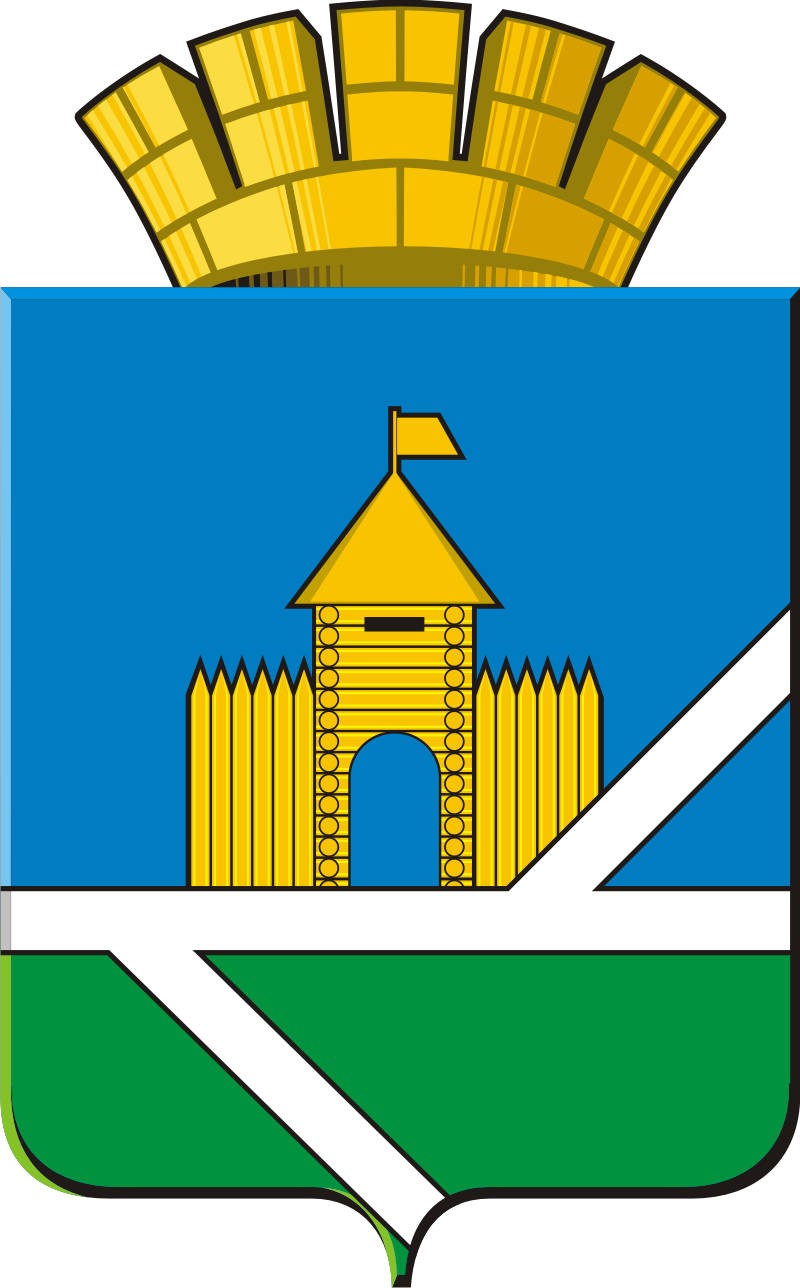 